Hazırlayan: Seda Gedik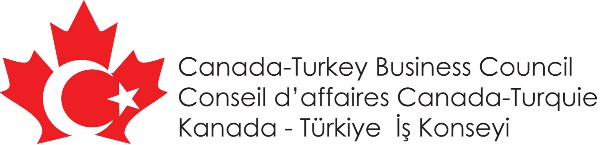 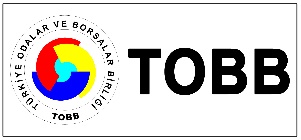 TURKEY-CANADIAN BUSINESS FORUMANKARA, TOBB HEADQUARTERS15 NOVEMBER 2019DRAFT AGENDATURKEY-CANADIAN BUSINESS FORUMANKARA, TOBB HEADQUARTERS15 NOVEMBER 2019DRAFT AGENDATURKEY-CANADIAN BUSINESS FORUMANKARA, TOBB HEADQUARTERS15 NOVEMBER 2019DRAFT AGENDATURKEY-CANADIAN BUSINESS FORUMANKARA, TOBB HEADQUARTERS15 NOVEMBER 2019DRAFT AGENDATURKEY-CANADIAN BUSINESS FORUMANKARA, TOBB HEADQUARTERS15 NOVEMBER 2019DRAFT AGENDATURKEY-CANADIAN BUSINESS FORUMANKARA, TOBB HEADQUARTERS15 NOVEMBER 2019DRAFT AGENDA10.00 – 14.00BUSINESS OPPORTUNITIES BETWEEN TURKEY AND CANADABUSINESS OPPORTUNITIES BETWEEN TURKEY AND CANADABUSINESS OPPORTUNITIES BETWEEN TURKEY AND CANADA10.00 - 10.30RegistrationVenue: TOBB Sosyal Tesisler Hall 1-2-3, 3rd FloorRegistrationVenue: TOBB Sosyal Tesisler Hall 1-2-3, 3rd FloorRegistrationVenue: TOBB Sosyal Tesisler Hall 1-2-3, 3rd Floor10.30 – 11.00Opening remarks:Moderator: TOBBHon Gar Knutson, PC, Chair of Canadian Turkey Business CouncilCanadian Embassy to AnkaraOpening remarks:Moderator: TOBBHon Gar Knutson, PC, Chair of Canadian Turkey Business CouncilCanadian Embassy to AnkaraOpening remarks:Moderator: TOBBHon Gar Knutson, PC, Chair of Canadian Turkey Business CouncilCanadian Embassy to Ankara11.00-11.30Plenary Session:Introduction of the Participants Economy of Turkey, TEPAVInvestment and Incentive Opportunities of Turkey, Ministry of TradePlenary Session:Introduction of the Participants Economy of Turkey, TEPAVInvestment and Incentive Opportunities of Turkey, Ministry of TradePlenary Session:Introduction of the Participants Economy of Turkey, TEPAVInvestment and Incentive Opportunities of Turkey, Ministry of Trade11.30 - 11.45Q & A Q & A Q & A 11.45 – 13.00Sectoral Breakout Sessions and B2B MeetingsSectoral Breakout Sessions and B2B MeetingsSectoral Breakout Sessions and B2B Meetings13.00-14.00LunchLunchLunch14.00ClosureClosureClosure